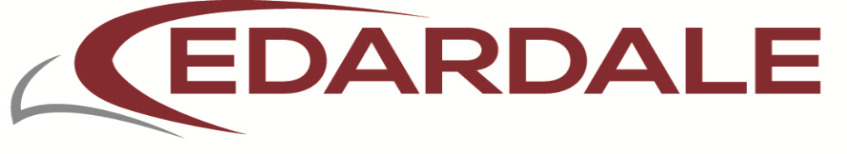 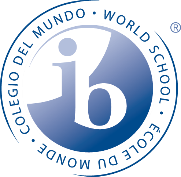 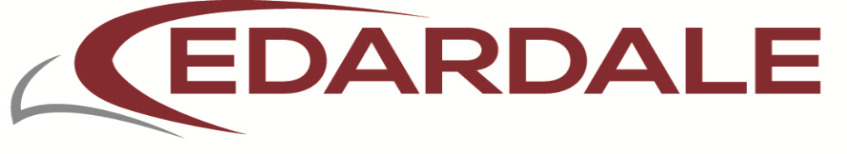 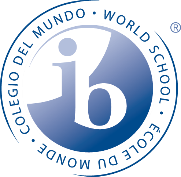 April 22nd 2022Dear Grade 6 Parents and Guardians,Ecole Cedardale is arranging a One-day Outdoor and Environmental Education field trip activity for Grade 6 students at Cheakamus Centre on June 3rd. The focus of this day will be to provide students with Environmental Education and opportunity for students to connect with one another while building leadership skills.The cost of this field trip is $180 (payable by School Cash Online) and includes transportation by Charter bus, lunch, snack, dinner, cost of programming and cost of any materials.  Itinerary 8:30 	Bus departs Cedardale9:30	Dropoff at Cheakamus Centre – 10:00 	Outdoor Environmental Program Activities12:00	Lunch (provided)1:00	Outdoor Environmental Program Activities3:00	Snack (provided)3:30	Outdoor Environmental Program Activities5:30	Dinner (provided)6:30	Campfire7:30	Departure8:15 	Return to CedardaleAdditional InformationStudents should be prepared to spend the majority of their time outside and hence should have weather-appropriate clothing (hat, jacket, suncreen, bug spray, appropriate footwear/clothing).  This will be discussed and review with the students prior to departure.Leadership and Supervision: School staff are responsible for primary student supervision at a 1:10 for all programs.  In addition, Cheakamus Centre staff will be supervising students, ensuring safety standards are upheld and facilitating programming. First Aid: Cheakamus Centre staff will provide first aid care during instructional periods, and on-call support throughout the duration of the program. Parts of the program may include use of a fire and other potential hazards. Meals: Meals will be catered by Cheakamus Centre and served in a covered area that will follow all Covid – 19 Food Safe procedures and protocols regulated by Work Safe BC and Vancouver Coastal Health. Outside Food: Any food and beverage not provided by Cheakamus Centre must be pre-approved and is only permitted in designated areas.Nut-Restricted: Cheakamus Centre is a nut restricted facility. We do not order, import or permit any products containing nut on site. Please do not bring any products containing nuts on site. Wi-Fi: Cheakamus Centre is the natural place to "disconnect to connect". Wireless Internet is available to teachers/staff/adults onsite for a limited number of users and in designated buildings. If financial support is required, or should you have any other questions, please contact Mme LaBounty (mlabounty@wvschools.ca) Permission form and waiver is attached.Warm Regards,Michelle LaBountyPrincipal